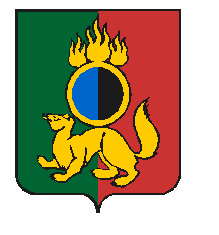 АДМИНИСТРАЦИЯ ГОРОДСКОГО ОКРУГА ПЕРВОУРАЛЬСКПОСТАНОВЛЕНИЕг. ПервоуральскОб обеспечении пожарной безопасности в лесах городского округа Первоуральск в 2021 году	В соответствии с «Лесным кодексом Российской Федерации» от 04 декабря 2006 года № 200-ФЗ, Федеральными законами от 21 декабря 1994 года № 69-ФЗ                                   «О пожарной безопасности», № 68-ФЗ «О защите населения и территорий от чрезвычайных ситуаций природного и техногенного характера», постановлением Правительства Российской Федерации от 07 октября 2020 года № 1614 «Об утверждении Правил пожарной безопасности в лесах», распоряжением Правительства Свердловской области от 30 декабря 2020 года № 786-РП «Об обеспечении пожарной безопасности в лесах, расположенных на территории Свердловской области, в 2021 году», Администрация городского округа Первоуральск ПОСТАНОВЛЯЕТ:Назначить ответственным за организацию тушения лесных пожаров на территории Первоуральского муниципального бюджетного учреждения «Городское лесничество» - директора Б.Г. Трефилова; Начальникам сельских территориальных управлений на подведомственной территории (Д.В. Черных, А.В. Овсянников, А.Ю. Санников, К.В. Третьяков) организовать:подготовку к началу весенне-летнего пожароопасного периода, работу по очистке территорий от мусора и сухостоя;профилактическую работу по предотвращению выжигания хвороста, лесной подстилки, сухой травы и других горючих материалов;мероприятия по запрещению работ, связанных с выжиганием растительности на полях и земельных участках, проведением неконтролируемых сельскохозяйственных палов и подобных работ, связанных с использованием открытого пламени;работу по обустройству (обновлению) противопожарных минерализованных полос перед началом пожароопасного периода (согласно графика) вокруг населенных пунктов с предоставлением отчета в муниципальное бюджетное учреждение «Первоуральская городская служба спасения». Рекомендовать директору сельскохозяйственного производственного кооператива «Первоуральский» (Е.В. Набиева) и директору сельскохозяйственного производственного кооператива «Битимский» (М.Ф. Мальцев) организовать:подготовку к началу весенне-летнего пожароопасного периода, работу по очистке территорий от мусора и сухостоя;профилактическую работу по предотвращению выжигания хвороста, лесной подстилки, сухой травы и других горючих материалов;мероприятия по запрещению работ, связанных с выжиганием растительности на полях и земельных участках, проведением неконтролируемых сельскохозяйственных палов и подобных работ, связанных с использованием открытого пламени;работу по созданию противопожарных минерализованных полос вокруг полей и сельскохозяйственных объектов.Рекомендовать начальнику Свердловской железной дороги – филиал открытого акционерного общества «Российские железные дороги» (И.Н. Колесников) обеспечить выполнение требований постановления Правительства Российской Федерации от 16 сентября 2020 года № 1479 «Об утверждении правил противопожарного режима в Российской Федерации» в части проведения мероприятий по содержанию участков полосы отвода железной дороги, прилегающих к лесу. Директору Первоуральского муниципального бюджетного учреждения «Городское лесничество» (Б.Г. Трефилов):осуществлять организацию деятельности по тушению лесных пожаров в соответствии с Планом тушения лесных пожаров на территории городских лесов на 2021 год;осуществлять контроль и наблюдение за пожарной обстановкой в городских лесах, соблюдение правил пожарной безопасности;предоставлять в течение пожароопасного периода ежедневно в 08.30 часов в единую дежурно-диспетчерскую службу городского округа Первоуральск информацию о пожарной обстановке в лесах;обеспечить своевременное выполнение мероприятий по противопожарному обустройству лесов;вносить предложения с учетом оперативной обстановки в Администрацию городского округа Первоуральск о необходимости введения в лесах режима чрезвычайной ситуации, особого противопожарного режима, ограничения в необходимых случаях посещения гражданами лесов, въезда в леса транспортных средств или иных дополнительных мер пожарной безопасности;обустроить в начале весенне-летнего пожароопасного периода места отдыха и разведения костров в лесах, находящихся на землях населенных пунктов городского округа Первоуральск и проинформировать об этом население, путем размещения информации в средствах массовой информации;установить вблизи дорог и мест отдыха перед началом весенне-летнего пожароопасного периода агитационные аншлаги и поддерживать их в исправном состоянии;осуществлять в течение весенне-летнего пожароопасного периода противопожарную пропаганду: распространять листовки, памятки по пожарной тематике, организовывать публикации в средствах массовой информации.Рекомендовать директору Государственного казенного учреждения Свердловской области «Билимбаевское лесничество» (И.Н. Гилев), ответственному за организацию тушения лесных пожаров согласно Плана тушения лесных пожаров на территории Государственного казенного учреждения Свердловской области «Билимбаевское лесничество» на 2021 год:осуществлять деятельность по тушению лесных пожаров в соответствии с Планом тушения лесных пожаров на территории Государственного казенного учреждения Свердловской области «Билимбаевское лесничество» на 2021 год;предоставлять в течение пожароопасного периода ежедневно в 08.30 часов в единую дежурно-диспетчерскую службу городского округа Первоуральск информацию о пожарной обстановке в лесах; о возникновении лесных пожаров на территории городского округа Первоуральск информировать единую дежурно-диспетчерскую службу городского округа Первоуральск незамедлительно;вносить предложения с учетом оперативной обстановки в Администрацию городского округа Первоуральск о необходимости введения в лесах режима чрезвычайной ситуации, особого противопожарного режима, ограничения в необходимых случаях посещения гражданами лесов, въезда в леса транспортных средств или иных дополнительных мер пожарной безопасности;обеспечить своевременное выполнение мероприятий по противопожарному обустройству лесов.Начальнику службы муниципального бюджетного учреждения «Первоуральская городская служба спасения» (А.Ф. Чернышев):организовать силами единой дежурно-диспетчерской службы городского округа Первоуральск своевременный сбор оперативной информации о лесных и торфяных пожарах на землях поселений и землях иных категорий, находящихся в ведении городского округа Первоуральск в течение весенне-летнего пожароопасного периода 2021 года;организовать силами единой дежурно-диспетчерской службы городского округа Первоуральск своевременную передачу оперативной информации в течение всего пожароопасного периода о лесных и торфяных пожарах на землях поселений и землях иных категорий, находящихся в ведении городского округа Первоуральск, в региональную диспетчерскую службу лесного хозяйства Свердловской области, Центр Главного Управления Кризисными Ситуациями ГУ МЧС России по Свердловской области, Государственное казенное учреждение Свердловской области «Билимбаевское лесничество», Первоуральское муниципальное бюджетное учреждение «Городское лесничество», Государственное бюджетное учреждение Свердловской области «Уральская база авиационной охраны лесов»;обеспечить готовность поисково-спасательного отряда к действиям по участию в тушении пожаров в условиях чрезвычайной ситуации в лесах;организовать совместно с представителями сельских территориальных управлений и Первоуральского производственного муниципального унитарного предприятия «Водоканал» проверку подъездов к источникам наружного противопожарного водоснабжения, обеспечение их соответствующими указателями; организовать целенаправленную работу среди населения по профилактике лесных пожаров силами инструкторов пожарной профилактики.Начальнику 10 пожарно-спасательного отряда федеральной противопожарной службы Государственной противопожарной службы ГУ МЧС России по Свердловской области (Р.С. Атамурадов) рекомендовать привлекать к тушению пожаров на землях населенных пунктов городского округа Первоуральск силы и средства общественного учреждения «Первоуральская добровольная пожарная охрана», в соответствии с порядком использования лесопожарных формирований, подразделений пожарной охраны при тушении природных пожаров.	9. Рекомендовать отделу Министерства внутренних дел России по городу Первоуральску (В.С. Шведчиков):	1) 	оказывать содействие в сопровождении тяжелой техники при проведении мероприятий по предупреждению и ликвидации последствий чрезвычайных ситуаций;	2) 	при возникновении лесных пожаров организовывать при необходимости оцепление района пожара, ограничить движение автотранспортных средств при угрозе жизни и здоровью населения. 	10. Рекомендовать начальнику общественного учреждения «Первоуральская добровольная пожарная охрана» (В.Д. Калинин) подготовить силы и средства добровольной пожарной охраны к участию в тушении лесных пожаров.11. Создать межведомственную патрульно-контрольную группу по проведению плановых (рейдовых) осмотров территории населенных пунктов, земельных участков, отведенных для железнодорожных путей, линий электропередач, земельных участков сельскохозяйственного назначения, территорий, прилегающих к лесу, в целях контроля за своевременной очисткой от сухой травянистой растительности, пожнивных остатков, мусора и других горючих материалов, оперативной проверки термических точек, обнаруженных средствами космического мониторинга в составе:Чернышев А.Ф. – начальник муниципального бюджетного учреждения «Первоуральская городская служба спасения»;Андриянов Д.Н. – заместитель начальника отдела надзорной деятельности и профилактической работы городского округа Первоуральск, Шалинского городского округа, городского округа Староуткинск ГУ МЧС России по Свердловской области;Гилев И.Н. – директор Государственного казенного учреждения Свердловской области «Билимбаевское лесничество»;Трефилов Б.Г. – директор Первоуральского муниципального бюджетного учреждения «Городское лесничество»;Представитель отдела Министерства внутренних дел России по городу Первоуральск (по согласованию).	12. Утвердить:Реестр учреждений отдыха и оздоровления детей, имеющих общую границу с лесными участками, расположенных на территории городского округа Первоуральск на 2021 год (приложение 1);Реестр населенных пунктов, имеющих общую границу с лесными участками, расположенных на территории городского округа Первоуральск на 2021 год (приложение 2);График проведения патрулирования, рейдовых осмотров населенных пунктов, имеющих общую границу с лесными участками, расположенных на территории городского округа Первоуральск на 2021 год (приложение 3);График проведения патрулирования, рейдовых осмотров мест массового отдыха населения, имеющих общую границу с лесными участками в 2021 году (приложение 4); Порядок использования лесопожарных и аварийно-спасательных формирований, подразделений пожарной охраны при тушении природных пожаров на землях всех категорий в зависимости от класса пожарной опасности, а также финансирования этих работ (приложение 5);             6)      Перечень должностных лиц, ответственных за тушение природных пожаров на землях всех категорий в границах городского округа Первоуральск (приложение 6).13. Опубликовать настоящее Постановление в газете «Вечерний Первоуральск» и разместить на официальном сайте городского округа Первоуральск в сети «Интернет» по адресу www.prvadm.ru.14. Контроль за выполнением настоящего постановления возложить на заместителя Главы Администрации городского округа Первоуральск по взаимодействию с органами государственной власти и общественными организациями В.А. Таммана.Глава городского округа Первоуральск                                                                     И.В. Кабец17.03.2021№443